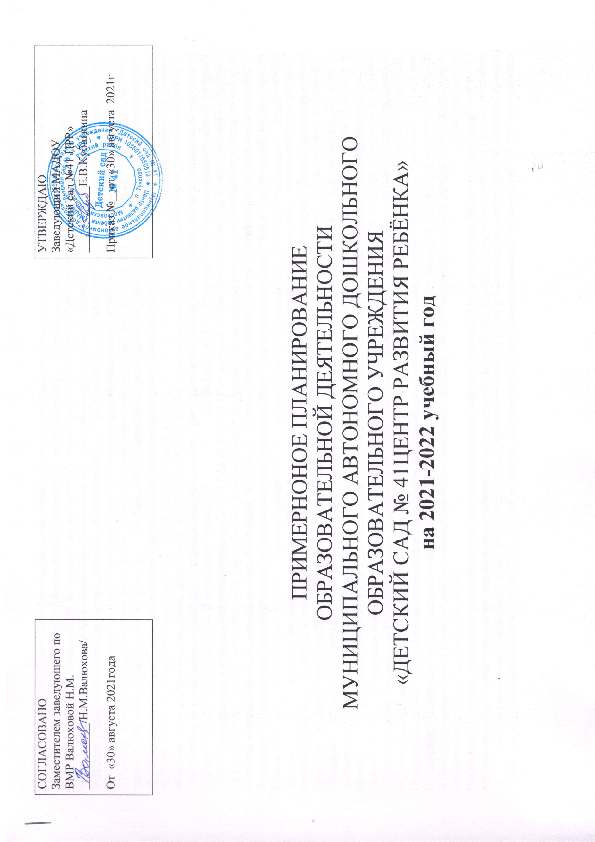 ПРИМЕРНОНОЕ ПЛАНИРОВАНИЕ ОБРАЗОВАТЕЛЬНОЙ ДЕЯТЕЛЬНОСТИМУНИЦИПАЛЬНОГО АВТОНОМНОГО ДОШКОЛЬНОГО ОБРАЗОВАТЕЛЬНОГО УЧРЕЖДЕНИЯ«ДЕТСКИЙ САД № 41ЦЕНТР РАЗВИТИЯ РЕБЁНКА»на 2021-2022 учебный годПОЯСНИТЕЛЬНАЯ ЗАПИСКА В МАДОУ «Детский сад № 41 Центр развития ребёнка» реализуется основная образовательная программа  (принята на заседании педагогического совета протокол № 1 от 30 августа 2021 года, приказ №56) с учётом основной образовательной программы дошкольного образования «От рождения до школы» под редакцией Н.Е.Вераксы, Т.С.Комаровой, М.А. Васильевой, парциальная программа «Ладушки»И. Каплуновой и И. Новоскольцевой в группах общеразвивающей направленности. Учебный план МАДОУ « Детский сад № 41ЦРР», разработан в соответствии с: - Федеральным законом от 29.12.2012 № 273-ФЗ «Об образовании в Российской Федерации»; - ФГОС ДО (утвержден Приказом № 1155 от 17.10.2013 «Об утверждении федерального государственного образовательного стандарта дошкольного образования»); - Санитарно-эпидемиологическими правилами и нормативами СанПиН 2.4.1.3049-13 «Санитарно-эпидемиологические требования к устройству, содержанию и организации режима работы дошкольных образовательных учреждений», утвержденными постановлением Главного государственного санитарного врача РФ от 15.05.2013 № 26; - Письмом Министерства образования Российской Федерации от 14.03.2000 № 65/23-16 «О гигиенических требованиях к максимальной нагрузке на детей дошкольного возраста в организованных формах обучения»; - Приказом Министерства образования и науки Российской Федерации от 30.08.2013г. №1014 «Об утверждении порядка организации и осуществления образовательной деятельности по основным общеобразовательным программам - образовательным программам дошкольного образования»    Примерное планирование образовательной деятельности МАДОУ «Детский сад №41 ЦРР», является нормативным актом, устанавливающим перечень образовательных областей и объем учебного времени, отводимого на проведение занятий.   Примерное планирование образовательной деятельностиотражает специфику МАДОУ «Детский сад №41 ЦРР: учёт особенностей возрастной структуры – в ДОУ функционируют 6групп: 1 - группа  – вторая группа раннего возраста (2-3года);1 группа-2  младшего возраста (3-4 года), 1 - среднего возраста (4-5 лет), 1 - старшего возраста (5-6 лет), 1- подготовительная к школе групп (6-7 лет), 1 – разновозрастная (2-4 года), 1-разновозрастная группа (4-7лет).Занятия на логопункте проводятся малыми подгруппами или индивидуально и выводятся за пределы учебного плана. Количество занятий и состав групп в логопункте определяется Письмом Минобразования РФ от 14.12.2000 «Об организации работы логопедического пункта общеобразовательного учреждения». Занятия, проводимые учителем-логопедом, являются вариативными по отношению к занятиям по развитию речи в общеобразовательном процессе (для детей, зачисленных на логопункт). В Плане предложено распределение количества занятий, дающее возможность МАДОУ использовать модульный подход, строить учебный план на принципах дифференциации и вариативности. В структуре Плана выделяются инвариантная (обязательная) и вариативная (модульная) часть. Инвариантная (обязательная) часть - не менее 60 процентов от общего нормативного времени, отводимого на освоение основных образовательных программ дошкольного образования. В соответствии с требованиями комплексных программ дошкольного образования, рекомендованных Министерством образования и науки Российской Федерации, в инвариантной части Плана определено минимальное количество занятий, отведенное на образовательные области, определенные в приказе № 1155 от 17.10.2013 «Об утверждении федерального государственного образовательного стандарта дошкольного образования». Инвариантная (обязательная) часть обеспечивает планируемые результаты (целевые ориентиры) освоения детьми основной общеобразовательной программы дошкольного образования. Объем учебной нагрузки в течение недели определен в соответствии с санитарно-эпидемиологическими требованиями к устройству, содержанию и организации режима работы дошкольных образовательных учреждений (СанПиН 2.4.1.3049-13), а также инструктивно-методическим письмом Министерства образования Российской Федерации от 14.03.2000 г. № 65/23-16.    Примерное планирование образовательной деятельности ориентировано на организацию образовательной деятельности в режиме 5-ти дневной рабочей недели. При работе учреждения 10,5 часов.Продолжительность учебного года составит 37 недель. Данноепримерное планирование образовательной деятельности составлено для организации деятельности с детьми дошкольного возраста с 2 до 7 лет. В соответствии с требованиями СанПиН 2.4.1.3049-13 (п.11.9, 11.10, 11.11,11.12), продолжительность организованной образовательной деятельности (далее ООД): - во 2 группе раннего возраста (2-3года)- не более 10 минут;- во второй младшей группе (с 3-4 лет) не более 15 минут, - в средней группе (с 4-5 лет) не более 20 минут, - в старшей группе (с 5-6 лет) не более 25 минут первое занятие и по 20 минут следующие занятия. - в подготовительной к школе группе не более 30 минут. Разновозрастная группа ( 2-4 лет) работает по программе второй младшей группы, с усложнением материала для детей среднего возраста.Разновозрастная группа (4-7) работает по программе старшего возраста с усложнением материала для детей подготовительной к школе группы.Занятия проводятся совместно: музыка, физкультура, ознакомление с окружающим, лепка и по подгруппам: ФЭМП, рисование, развитие речи. Аппликация не проводится только с детьми младшей подгруппы. В первой половине дня в младших, средних и старших группах планируются не более двух ООД, а в подготовительных группах– не более трех. Максимально допустимый объем образовательной нагрузки в первой половине дня в младшей и средней группе не превышает 30-40 минут соответственно, а в старшей и подготовительной 45 минут и 1,5 часа соответственно. Образовательная деятельность с детьми старшего дошкольного возраста может осуществляться во второй половине дня после дневного сна, не более 25-30 минут. Перерывы между ООД составляют не менее 10 минут. В середине ООД статического характера проводится физкультурная тематическая минутка (продолжительность 2-3 минуты). В План включены пять образовательных областей, обеспечивающие познавательное, речевое, социально-коммуникативное, художественно-эстетическое и физическое развитие детей. Реализация Плана предполагает обязательный учет принципа интеграции образовательных областей в соответствии с возрастными возможностями и особенностями воспитанников, спецификой и возможностями образовательных областей. При составлении учебного плана учитывалось соблюдение минимального количества занятий на изучение каждой образовательной области, которое определено в инвариантной части учебного плана, и предельно допустимая нагрузка. Часы групповых и индивидуальных занятий входят в объем максимально допустимой нагрузки. Реализация физического и художественно-эстетического направлений занимает не менее 50% общего времени занятий. 2. Вариативная (модульная) часть - не более 40 процентов от общего нормативного времени, отводимого на освоение основных образовательных программ дошкольного образования. Эта часть Плана, формируемая участниками образовательного процесса ДОУ, обеспечивает вариативность образования; отражает специфику МАДОУ; позволяет, учитывать специфику национально-культурных, демографических, климатических условий, в которых осуществляется образовательный процесс; расширяет области образовательных услуг для воспитанников. Парциальная программа художественно-эстетического направления «Ладушки» И.Каплуновой и И.Новоскольцевой является дополнением к основной общеобразовательной программе муниципального автономного дошкольного образовательного учреждения «Детский сад №41 Центр развития ребёнка» и составляют не более 40% от общей учебной нагрузки. Структура образовательного процесса в ДОУ: Учебный день делится на три блока: 1. Утренний образовательный блок — продолжительность с 7.30 до 9.00 часов — включает в себя:  самостоятельную деятельность ребенка и его совместную деятельность с воспитателем;  образовательную деятельность в режимных моментах. 2. Развивающий блок — продолжительность с 9.00 до 10.50 часов - представляет собой:  организованная образовательную деятельность. 3) Вечерний блок — продолжительность с 15.20 до 18.00 часов — включает в себя:  совместную деятельность воспитателя с ребенком;  свободную самостоятельную деятельность детей;  занятия художественно-эстетического и физкультурно-оздоровительного направления. Учебный план муниципального автономного дошкольного образовательного учреждения «Детский сад №41 Центр развития ребёнка» с учётом основной образовательной программы дошкольного образования «От рождения до школы» под редакцией Н.Е.Вераксы, Т.С.Комаровой, М.А. Васильевой на 2020-2021 учебный год.СОГЛАСОВАНОЗаместителем заведующего по ВМР Валюховой Н.М.___________/Н.М.Валюхова/ От  «30» августа 2021годаУТВЕРЖДАЮЗаведующий МАДОУ «Детский сад №41 ЦРР»___________Е.В.КубаткинаПриказ №__от «30» августа  2021г1.Инвариантная часть.Образовательные области.2 группараннего возраста2 младшаягруппаСредняягруппаСтаршая группаПодготов. группа Разновозрастная  гр. 2-4 (Полушкино)Разновозрастная  гр. 2-4 (Полушкино)Разновозрастная  гр. 4-7 (Полушкино)1.Инвариантная часть.Образовательные области.Количество занятий в неделюКоличество занятий в неделюКоличество занятий в неделюКоличество занятий в неделюКоличество занятий в неделюКоличество занятий в неделюКоличество занятий в неделю1.1.Познавательное развитие12223222ФЭМП11121 (по подгруппам)1 (по подгруппам)1Ознакомление с окружающим миром0,50,50,50,50,50,5 ( 1 раз в 2 недели совместное занятие)0,5 ( 1 раз в 2 недели совместное занятие)0,5Ознакомление с природой0,50,50,50,50,50,5 ( один раз в 2 недели совместное занятие)0,5 ( один раз в 2 недели совместное занятие)0,51.2Речевое развитие21122112Развитие речи211111(совместное зан.)1(совместное зан.)1Подготовка к обучению грамоте---11--11.3Художественно-эстетическое развитие44455445Музыка222222 (совместное занятие)2 (совместное занятие)2 (совместное занятие)Рисование111221(совместное занятие)1(совместное занятие)2(совместное занятие)Лепка11 раз в 2 недели1 раз в 2 недели1 раз в 2 недели1 раз в 2 недели1 раз в 2 недели(совместное занятие)1 раз в 2 недели(совместное занятие)1 раз в 2 недели(совместное занятие)Аппликация1 раз в 2 нед.1 раз в 2 нед.1 раз в 2 недели1 раз в 2 недели1 раз в 2 недели (старшая подгр)(младшая подг).1 раз в 2 недели (старшая подгр)(младшая подг).1 раз в 2 недели(совместное занятие)1.4Физическое развитие33333333Физическая культура333333 (совместное занятие)3 (совместное занятие)3 (совместное занятие)1.5Социально-личностное развитиеВ ходе различных видов деятельности и через интеграцию с другими образовательными областямиВ ходе различных видов деятельности и через интеграцию с другими образовательными областямиВ ходе различных видов деятельности и через интеграцию с другими образовательными областямиВ ходе различных видов деятельности и через интеграцию с другими образовательными областямиВ ходе различных видов деятельности и через интеграцию с другими образовательными областямиВ ходе различных видов деятельности и через интеграцию с другими образовательными областямиВ ходе различных видов деятельности и через интеграцию с другими образовательными областямиВ ходе различных видов деятельности и через интеграцию с другими образовательными областями2.Вариативная часть «Ладушки» И. Каплунова и И. Новоскольцева1 раз в нед. во 2 пол.дня1 раз в нед. во 2 пол дня1 раз в нед. во 2 пол. дня1 раз в нед. во 2 пол. дня1 раз в нед.во 2 пол. дня1 раз в нед. во 2 пол. дня1 раз в нед. во 2 пол. дня1 раз в нед. во 2 пол. дня «Ладушки» И. Каплунова и И. НовоскольцеваВ ходе различных видов деятельности и через интеграцию с другими образовательными областямиВ ходе различных видов деятельности и через интеграцию с другими образовательными областямиВ ходе различных видов деятельности и через интеграцию с другими образовательными областямиВ ходе различных видов деятельности и через интеграцию с другими образовательными областямиВ ходе различных видов деятельности и через интеграцию с другими образовательными областямиВ ходе различных видов деятельности и через интеграцию с другими образовательными областямиВ ходе различных видов деятельности и через интеграцию с другими образовательными областямиВ ходе различных видов деятельности и через интеграцию с другими образовательными областямиВсего:1010101213101012Вариативная часть11111111ИТОГО:1111111314111113Чтение художественной литературыежедневноежедневноежедневноежедневноежедневноежедневноежедневноежедневноКонструктивно-модельная деятельность1 раз в неделю1 раз в неделю1 раз в неделю1 раз в неделю1 раз в неделю1 раз в неделю1 раз в неделю1 раз в неделюИгровая деятельностьежедневноежедневноежедневноежедневноежедневноежедневноежедневноежедневноОбщение при проведении режимных моментовежедневноежедневноежедневноежедневноежедневноежедневноежедневноежедневноДежурстваежедневноежедневноежедневноежедневноежедневноежедневноежедневноежедневноПрогулкиежедневноежедневноежедневноежедневноежедневноежедневноежедневноежедневноСамостоятельная играежедневноежедневноежедневноежедневноежедневноежедневноежедневноежедневноПознавательно-исследовательская деятельностьежедневноежедневноежедневноежедневноежедневноежедневноежедневноежедневноСамостоятельная деятельность детей в центрах(уголках) развитияежедневноежедневноежедневноежедневноежедневноежедневноежедневноежедневноУтренняя гимнастикаежедневноежедневноежедневноежедневноежедневноежедневноежедневноежедневноКомплексы закаливающих процедурежедневноежедневноежедневноежедневноежедневноежедневноежедневноежедневноГигиенические процедурыежедневноежедневноежедневноежедневноежедневноежедневноежедневноежедневно